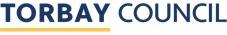 MINUTESSTRICTLY CONFIDENTIALSTRICTLY CONFIDENTIALSTRICTLY CONFIDENTIALSTRICTLY CONFIDENTIALMeeting TitleTorquay Town Deal Board Torquay Town Deal Board Torquay Town Deal Board Date/TimeFriday 22nd September 2023, 9.30 am – 11.30 am.Friday 22nd September 2023, 9.30 am – 11.30 am.Friday 22nd September 2023, 9.30 am – 11.30 am.VenueBoardroom, Town Hall & TeamsBoardroom, Town Hall & TeamsBoardroom, Town Hall & TeamsAttendeesVince Flower (VF) ChairAlan Denby (AD)Chris Bartlett (CB)Chris Lewis (CL)Callum McGinnis (CM) Julie Brandon (JB)Susie Colley (SC)Tracey Cabache (TC)Vince Flower (VF) ChairAlan Denby (AD)Chris Bartlett (CB)Chris Lewis (CL)Callum McGinnis (CM) Julie Brandon (JB)Susie Colley (SC)Tracey Cabache (TC)Emma Falconer (EF)Jim Parker (JP)George Helmore (GH)Kevin Foster (KF)Andrew Robertson (AR)Apologies1.Introductions & Apologies Action1.1All were welcomed to the meeting.2.Declarations of InterestAction2.1JB declared interest and runs a business on Fleet Street3.Gifts & Hospitality RegisterAction3.1No declarations. 4.Minutes of the previous meetingAction4.12.1 of the meeting minutes of the July meeting should read Fleet Street and not Union Street. 5.Highlight ReportAction5.1Strand Land Assembly (VTC3) (Debenhams)Appointment of a preferred demolition contractor will be made in the next two weeks followed by negotiation of a PCSA to manage the pre-commencement planning conditions. Demolition work will start in January 2024, and alignment with the Harbour Public Realm programme was noted.  EF added that information panels will be in place explaining the projects.5.2Harbour Public Realm (VTC4)5.35.4CB sought guidance from the board on finances in the recommendation section.  AD explained that there had been a formal change request made.  JB added that the overall community board agreed but wanted more detail on road closures for the enabling works on Fleet Street.  Information on the enhancements for Fleet Street was requested also.  A question was raised on free parking mitigation.  EF will share the community engagement plan. JB added it was difficult to host and arrange events and asked the council to support more with this, a collective effort between businesses in retail and the council is most certainly required as previously TC had been expected to solve retailers' problems.  There was a consensus that to help the project various mitigation steps would be explored.  VF recognised that as a board this could be achieved.   VF called for a single-item agenda with details on mitigation for the sites.  SC enquired about a lighting project being over budget, this will be addressed outside of the meeting. JP added that clear community outreach works incredibly well, and priority engagement is key.EF6Edginswell Rail Station (BCP1)6.1This project is progressing in design and planning costs will be provided at the end of September.  7.Any Other BusinessAction7.1No other business was discussed. 